Муниципальное бюджетное общеобразовательное учреждение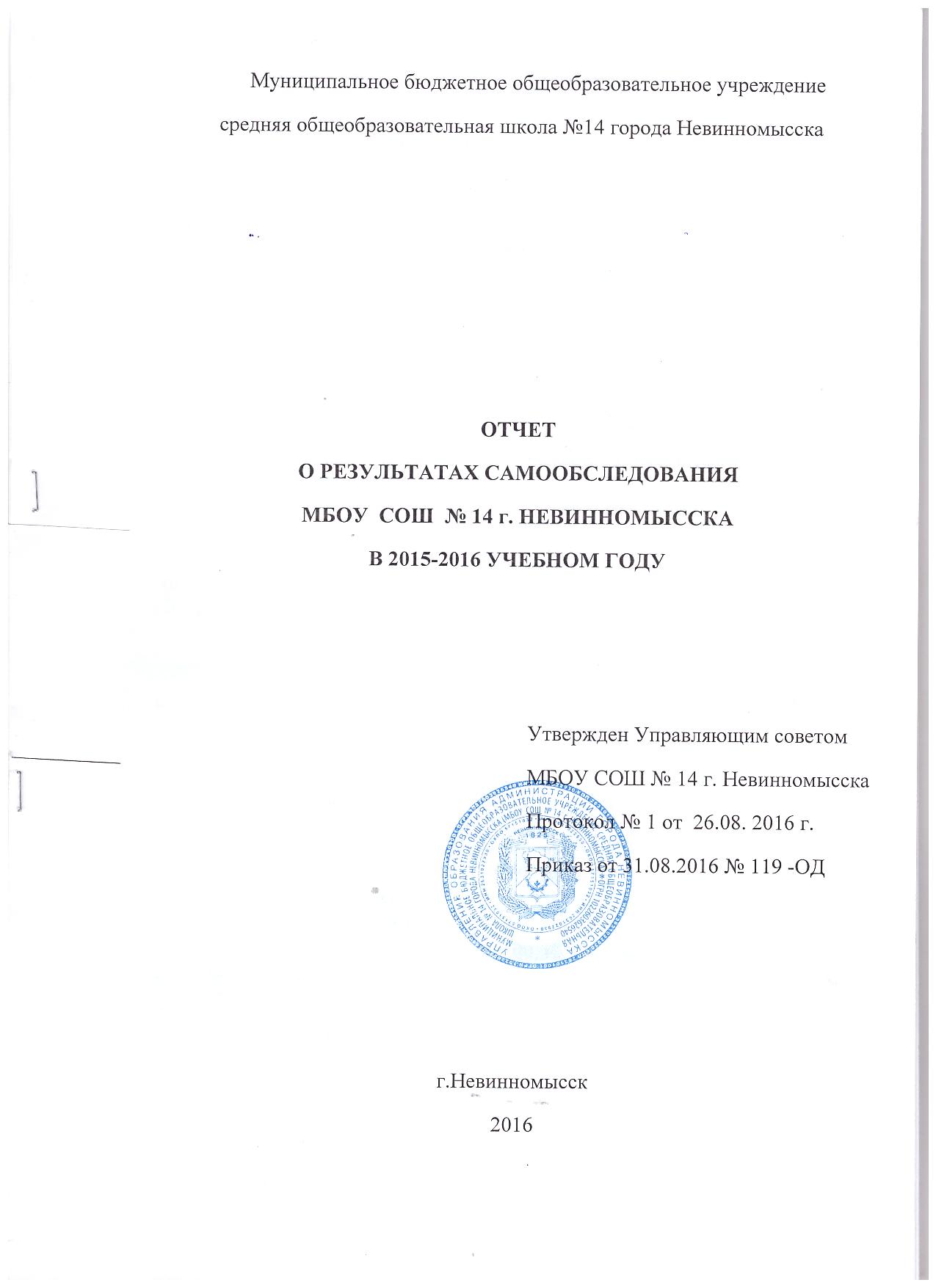 средняя общеобразовательная школа №14 города НевинномысскаОТЧЕТ О РЕЗУЛЬТАТАХ САМООБСЛЕДОВАНИЯМБОУ  СОШ  № 14 г. НЕВИННОМЫССКАВ 2016-2017 УЧЕБНОМ ГОДУ                                                                     Утвержден Управляющим советом                                                                     МБОУ СОШ № 14 г. Невинномысска                                                                     Протокол № 1 от  26.08. 2016 г.                                                                      Приказ от 31.08.2016 № 119 -ОДг.Невинномысск2016                        Анализ образовательной деятельности Информация о МБОУ СОШ № 14 города НевинномысскаI.     Задачи и приоритетные направления работы  на  2015/2016 учебный год.Приоритетные направления образовательного процесса.1.  Успешный переход на ФГОС ООО.2. Внедрение современных педагогических, информационно-коммуникационных и здоровьесберегающих технологий в образовательный процесс школы.3. Создание условий для творческого самовыражения, раскрытия профессионального потенциала педагогов, повышения их профессиональных компетенций.4.   Создание для обучающихся образовательной среды, в которой они могли бы самоопределяться, самореализовываться.Тема работы школы: «Формирование образовательной среды школы в условиях реализации ФГОС ООО  на основе средового подхода»Цель:Создание благоприятной образовательной среды,  способствующей раскрытию индивидуальных особенностей обучающихся, обеспечивающей возможности их самоопределения и самореализации и укрепления здоровья школьниковЗадачи школы на 2015 -2016учебный год:Повышать уровень профессиональной компетенции педагогов, через личностное развитие учителей, повышение квалификации, участие  их в инновационной деятельности школы.2. Повышение качества образовательного процесса через:-  осуществление компетентностного подхода в обучении и воспитании;-  применение информационно-коммуникационных технологий в урочном процессе и внеурочной деятельности;-  обеспечение усвоения обучающимися обязательного минимума содержания начального, основного, среднего (полного) общего образования на уровне требований государственного образовательного стандарта;-  работу с обучающимися по подготовке к сдаче выпускных экзаменов в формате ГИА, ЕГЭ;- формирование положительной мотивации обучающихся к учебной деятельности;- обеспечение социально-педагогических отношений, сохраняющих физическое, психическое и социальное здоровье обучающихся;- осуществления процедуры оценки на основании показателей эффективности деятельности образовательного учреждения, показателей эффективности деятельности педагогических работников3. Продолжить создавать условия для успешного перехода на ФГОС второго поколения.Формировать мотивационную среду к здоровому образу жизни у педагогов, учащихся и родителей.Создать условия для развития  духовно-нравственных качеств личности, способной противостоять негативным факторам современного общества и выстраивать свою жизнь на основе традиционных российских духовно-нравственных ценностей.Приведение материально-технического обеспечения образовательного процесса в соответствие с современными требованиями.Нормативно-правовая база методической службы школы:Закон РФ «Об образовании»;Типовое положение об общеобразовательном учреждении;Устав общеобразовательного учреждения;Распорядок трудового дня образовательного учреждения.Приказ Министерства просвещения СССР №99 от30.05.85г.;Приказ Министерства образования РФ №90-М от 16.08.94 г.;Приказ МО РФ №90-М от 16.08.94г. по организации школьной методической службы;Рекомендации МО РФ от 09.03.2004г. №03-51-48 ин/42-03 «Об организации деятельности муниципальной методической  службы в условиях модернизации образования».Инструктивно-методические письма, регламентирующие преподавание тех или иных предметов;Программа развития образовательного учреждения;-  Школьные  локальные акты, утвержденные на педагогическом совете и вошедшие в номенклатуру дел образовательного учреждения:Коллективный договор;Правила внутреннего трудового распорядка;Правила для учащихся;Положение о конференции;Положение об Управляющем Совете;Положение о педагогическом совете;Положение по оплате труда работников;Положение о премировании;Положение о доплатах и надбавках педагогическим и иным работникам Учреждения;Положение о промежуточной аттестации и  переводе учащихся; Положение об итоговой аттестации учащихся 9-х,11-х классов;Положение об экспертной группе при школьной аттестационной комиссии;Положение об итоговом контроле в переводных классах;Положение о родительских собраниях;Положение о родительском комитете;Положение о методическом объединении  учителей-предметников;Положение о методическом объединении  классных руководителей;Положение о внутришкольном контроле;Положение о школьной аттестационной комиссии;Положение о конфликтной комиссии; Положение о формах получения образования;Положение о получении общего образования в форме экстерната;Положение об оказании  платных дополнительных  образовательных услуг; Положение о кабинетах;Положение о деятельности наставника молодого специалиста;Положение научного общества учащихся «Эврика»;Инструкции по правилам техники безопасности и охране труда;Должностные инструкции для работников школы;Приказы и распоряжения директора школы;Штатное расписание.Все перечисленные локальные акты имеются в наличии и служат руководством для организации методической работы в школе. Учебный план муниципального бюджетного общеобразовательного учреждения средней общеобразовательной школы №14 города Невинномысска для 1-11 классов на 2016-2017 учебный год составлен в соответствии со следующими документами:Федеральным законом от 29 декабря 2012 года № 273 - ФЗ «Об образовании  в Российской Федерации»;федеральным базисным учебным планом, утвержденным приказом Министерства образования и науки Российской Федерации от 09 марта 2004 года № 1312 «Об утверждении федерального базисного учебного плана и примерных учебных планов для образовательных учреждений Российской Федерации, реализующих программы общего образования» (в редакции приказов Министерства образования и науки Российской Федерации от 20 августа 2008 года № 241, от 30 августа 2010 года № 889, от 03 июня 2011 года № 1994, от 01 февраля 2012 года, № 74); федеральным компонентом государственного стандарта общего образования, утвержденным приказом Министерства образования Российской Федерации от 05 марта 2004 года № 1089 «Об утверждении федерального компонента государственных стандартов начального общего, основного общего и среднего (полного) общего образования» (в редакции приказов Министерства образования и науки Российской Федерации от 03 июня 2008 года, № 164, от 31 августа 2009 года, № 320, от 19 октября 2009 года, № 427, от 10 ноября 2011 года № 2643, от 24 января 2012 года № 39, от 31 января 2012 года № 69 (для 5-11 классов);федеральным государственным образовательным стандартом начального общего образования, утверждённым приказом Министерства образования и науки Российской Федерации от 06 октября 2009 года № 373 «Об утверждении и введении в действие федерального государственного образовательного стандарта начального общего образования» (далее - ФГОС НОО) (в редакции приказов Министерства образования и науки Российской Федерации от 26 ноября 2010 года, № 1241, 22 сентября 2011 года № 2357, от 18 декабря 2012 года № 1060; (для 1-4- х классов);федеральным государственным образовательным стандартом основного общего образования, утвержденным приказом Министерства образования и науки Российской Федерации от 17 декабря 2010 года № 1897 «Об утверждении федерального государственного образовательного стандарта основного общего образования» (для 1-5 классов);санитарно-эпидемиологическими правилами и нормативами СанПиН2.4.2.2821-10 «Санитарно-эпидемиологические требования к условиям и организации обучения в общеобразовательных учреждениях», утвержденными Постановлением Главного государственного санитарного врача Российской Федерации от 29 декабря 2010 года № 189 (в редакции Изменений № 1, утвержденных Постановлением Главного государственного санитарного врача Российской Федерации от 29 июня 2011 года № 85, Изменений № 2, утвержденных Постановлением Главного государственного санитарного врача Российской Федерации от 25 декабря 2013 года № 72)          Учебный план обеспечивает выполнение следующих требований:4-летний срок освоения образовательных программ начального общего образования для 1-4 классов. Продолжительность учебного  года: 1 класс-33 учебные недели,2-4 классы - 34 учебные недели;2-летний срок освоения образовательных программ среднего общего образования на основе сочетания различных базовых и профильных предметов для 10-11 классов. Продолжительность учебного  года - 34 учебные недели (не включая летний экзаменационный период);5-летний срок освоения образовательных программ основного общего образования для 5-9 классов. Продолжительность учебного  года: 5-9  классы - 34 учебные недели (не включая летний экзаменационный период).Учебный план школы составлен с учетом следующего режима работы:в 1-4 классах по 5-дневной учебной неделе;в 5-11 классах по 6-дневной учебной неделе.Расписание уроков составляется отдельно для обязательных и факультативных занятий. Факультативные занятия планируются на дни с наименьшим количеством обязательных уроков. Между началом факультативных занятий и последним уроком установлен перерыв.Объем домашних заданий ( по всем предметам) предусмотрен  таким образом. чтобы затраты на его выполнение не превышали (в астрономических часах): во 2-3 классах - 1,5 ч.; в 4-5 классах - 2 час; в 6-8 классах- 2,5 ч.; в 9-11 классах - до 3,5 ч.Обучение в 1-м классе осуществляется с соблюдением следующих дополнительных требований:- учебные занятия проводятся по 5-дневной учебной неделе и только в первую смену;- используется «ступенчатый» режим обучения: в сентябре, октябре - по 3 урока в день по 35 минут каждый, в ноябре - декабре - по 4 урока по 35 минут каждый, в январе-мае - по 4 урока по 40 минут каждый;- планируется организация в середине учебного дня динамической паузы продолжительностью не менее 40 минут;- для посещающих группу продленного дня организовано 2 - разовое питание и прогулка;- обучение проводится без бального оценивания знаний обучающихся и без домашних заданий;- в режиме обучения есть дополнительные недельные каникулы в середине третьей четверти.    В структуре примерного учебного плана МБОУ СОШ №14 выделяются две части:инвариантная (часы федерального компонента увеличены за счет часов регионального);вариативная (компонент образовательной организации - не менее 10% от общего нормативного времени). Вариативная часть учитывает возможности образовательных организаций, социальный заказ родителей и индивидуальные потребности обучающихся максимально при шестидневной учебной неделе и минимально - при пятидневной учебной неделе.Обучение в начальной школе осуществляется по традиционной программе с учетом требований ФГОС НОО, в 1- 4 классах  используются следующие УМК: 1 класс – «Школа России», 2-4 классы -  «Гармония». Учебный предмет «Окружающий мир (человек, природа, общество)» изучается с 1 по 4 класс по 2 часа в неделю как интегрированный курс: в его содержание дополнительно введены развивающие модули и разделы социально-гуманитарной направленности, а также элементы основ безопасности жизнедеятельности. При проведении учебных занятий по «Иностранному языку»  (2-4 классы) осуществляется деление классов на две группы при наполняемости 25 и более человек.Обучение в 5-9 классах строится по традиционной программе с учетом требований ФГОС НОО в 5-6 классах, по традиционной программе с учетом требований ФК ГОС в 7-11 классах и имеет следующие особенности:в образовательной области «Математика» проводится обучение по следующим предметам: математика (5-6 класс), алгебра и геометрия (7-9 классы). В 5-9 классах на преподавание математики добавлен 1 час из часов школьного компонента с целью эффективной  подготовки учащихся к ГИА в новой форме;введены по 1ч. на изучение ОБЖ (в 5-7 и 9 кл.) и информатики и ИКТ (в 5-7 кл.) из регионального компонента в  соответствии с рекомендациями примерного учебного плана для общеобразовательных учреждений Ставропольского края, реализующих программы общего образования, а также по запросам родителей и обучающихся;в 5 классе введен 1 час на изучение обществознания из вариативного компонента в соответствии с рекомендациями федерального государственного образовательного стандарта основного общего образования, а также предмет «Природоведение» (2 часа) заменен на предметы «География» и «Биология» (по 1 часу соответственно);в 6 классе увеличена нагрузка по географии на 1 ч. (всего 2 ч.) для обеспечения прочных базовых знаний по предмету;при проведении учебных занятий по «Иностранному языку», «Технологии» (5-9 классы), а также по «Информатике и ИКТ» (6-9 классы) осуществляется деление классов на две группы при наполняемости 25 и более человек.в 8-9 классах в вариативной части предусмотрен курс «Логические основы математики», реализующий программу подготовки обучающихся к сдаче государственной итоговой аттестации по математике в 9 классе.в 6-9 классах в вариативной части предусмотрен курс «Русский язык (учимся писать изложение с элементами сочинения)», реализующий программу подготовки обучающихся к сдаче государственной итоговой аттестации по русскому языку в 9 классе.  в 9  классе в инвариантной части предусмотрены 2 часа в неделю на предпрофильную подготовку в рамках сетевого взаимодействия (приказ  управления администрации города Невинномысска  от 25.08. 2016г. № 734 –о/д  «Об организации сетевого взаимодействия образовательных учреждений, подведомственных управлению администрации города Невинномысска, с учреждениями профессионального образования города Невинномысска в рамках организации предпрофильной подготовки обучающихся 9,10 классов в 2016-2017 учебном году»);часы школьного компонента (учебные модули, факультативы) отобраны с учетом рекомендаций министерства образования и науки Российской Федерации и министерства образования и молодежной политики Ставропольского края, на основании выбора самих обучающихся.В 10-м классе обучение строится на основе сочетания базового компонента и элективных учебных предметов по выбору обучающихся. В учебный план внесены следующие изменения:увеличено количество базового компонента учебного плана по русскому языку и математике в 10-м классе с целью эффективной подготовки учащихся к ЕГЭ (2 ч - русский язык:; 6 ч. математики, из них: 4 ч. - алгебра и начала анализа, 2ч. - геометрия);увеличено количество базового компонента учебного плана по физике, химии и биологии  в связи с выбором обучающимися   этих предметов для сдачи  экзаменов в форме ЕГЭ (4ч. -физика, 2 ч. - химия, 2ч. - биология);часы школьного компонента (элективные учебные предметы) отобраны с учетом рекомендаций министерства образования и науки Российской Федерации  и министерства образования и молодежной политики Ставропольского края на основании выбора самих обучающихся.при проведении учебных занятий по «Иностранному языку»,  «Физической культуре», а также по «Информатике и ИКТ»  в 10-11 классах осуществляется деление классов на две группы при наполняемости 25 и более человек; в инвариантной части предусмотрены 2 часа в предметной области Технологияна профильную подготовку в рамках сетевого взаимодействия (приказ  управления администрации города Невинномысска  от 25.08. 2016г. № 734 –о/д ) На всех ступенях обучения до 15% учебного материала по литературе, окружающему миру,  истории, географии, биологии, обществознании, ОБЖ и технологии отводится на изучение тем регионально-краеведческой направленности.В соответствии с положением о промежуточной и итоговой аттестации учащихся, утвержденным приказом № 115-ОД от 25.08.2016 г. на всех ступенях обучения проводится промежуточная аттестация обучающихся по итогам учебного года  в следующей форме:1-3 классы – итоговая комплексная работа;4 классы – Всероссийские проверочные работы;5-7 классы – итоговые контрольные работы по русскому языку и математике;8, 10 классы – итоговые контрольные работы по русскому языку и математике в формате ОГЭ и ЕГЭ соответственно. УЧЕБНЫЙ ПЛАН        МБОУ СОШ № 14 города Невинномысска  (2016-2017 учебный год)*Внеурочная деятельность в 1-4 классах ведется за счет часов дополнительного образования (кружки различной напрвленности)Оценка системы управления организацииСтруктура  управления    соответствует Уставу и является оптимальной.К ведущим принципам государственно-общественного управления относятся: • принцип концептуальной направленности, предусматривающий общие цели и исходные теоретические основы преобразований; - принцип системности, требующий использования всех положений системного подхода; - принцип вариативности, предусматривающий в каждом конкретном случае учет и использование конкретных особенностей объекта и преобразуемой ситуации;- принцип открытости, отражающий необходимость корректировки, изменений, конкретизации разработанных проектов и программ. Управление в МБОУ СОШ №14  носит государственно-общественный характер и  осуществляется в соответствии с законодательством Российской Федерации, Ставропольского края, Уставом школы и строится на принципах единоначалия и коллективного самоуправления. Органы управления гимназией: директор,  управляющий совет, педагогический совет, общее собрание трудового коллектива, совет обучающихся, совет родителей (законных представителей) несовершеннолетних обучающихся, профсоюзный комитет, предметные методические объединения. Решение органами управления  принимаются коллегиально, после широкого обсуждения открытым или тайным голосованием простым большинством голосов в соответствии с порядком, определенным в Уставе и (или) локальных нормативных документах. Все виды деятельности  планируются на долгосрочную и краткосрочную перспективу.Контрольно-инспекционная деятельность планируется открыто в плане основной деятельности в рамках общего мониторинга образовательной системы. План основной деятельности оптимален, конкретен. Управленческая документация ведется систематически и грамотно. Координирующая деятельность аппарата управления осуществляется в различных формах, выбор которых определяется исходя из задач, поставленных образовательной программой, программой развития, годовым планом работы, локальными нормативными документами. Основными формами координации деятельности аппарата управления в МБОУ СОШ№14  являются: – годовой план основной деятельности; – план работы ШМО; – заседания управляющего совета; – педагогические советы; – административные совещания; – совещания при заместителях директора; – заседания совета обучающихся и родителей обучающихся; – совещания при завучах.Основной задачей управленческой деятельности является контроль со стороны администрации за исполнением требований государственных образовательных стандартов. Контроль осуществляется в рамках мониторинга образовательной системы школы. Данная работа позволяет объективно оценивать деятельность учителя и всего педагогического коллектива, видеть достоинства в работе и возможные недостатки, прогнозировать развитие результатов деятельности.По итогам внутреннего контроля составляются аналитические материалы, они проходят обсуждение в структурных подразделениях, по ним принимаются административно-управленческие решения. Планирование внутреннего контроля осуществляется на основе локальных актов школы, годового плана работы с учетом результатов анализа работы педагогического коллектива.Проводятся мониторинги: – адаптация обучающихся пятых классов к обучению на II ступени; – качества универсальных учебных действий, включающий обученность обучающихся по отдельным предметам; – уровня подготовки девятых, одиннадцатых классов к прохождению государственной итоговой аттестации. Все это ложится в основу построения методической работы. Направления в деятельности школьной методической работы Структура методической службы школы соответствует целям и задачам школы. Основные направления её деятельности согласованы с программой развития и образовательной программой школы. В наличии есть банк данных о кадровом составе школы, актуальном педагогическом опыте.Содержание методической работы в школе включает в себя следующие направления: изучение нормативно-правовых документов органов образования, направленных на совершенствование учебно-воспитательного процесса;изучение новых педагогических технологий;изучение психолого-педагогических проблем обучения и воспитания, проблем управления образовательным процессом;диагностику профессиональных запросов учителей;подготовку учителей к аттестации;курсовую переподготовку;работу в городских и школьных творческих группах;организацию и проведение теоретических семинаров и методических дней;мониторинг учебных достижений;работу по оснащению кабинетов программными, методическими, диагностическими материалами;внеклассную работу по предметам;организацию исследовательской деятельности учителей и учащихся;изучение передового педагогического опыта коллег.При планировании методической работы мы старались отобрать те формы, которые реально позволили бы решать проблемы и задачи, стоящие перед школой.Мы используем: тематические педагогические советы (4 раза в год);школьное методическое объединение (1 раз в четверть);работа учителей по самообразованию;методические недели (один раз в год);предметные недели (1 раз в год);творческие группы по внедрению инновационных технологий;“круглые столы”;творческие отчеты школьных методических объединений (1 раз в год);открытые заседания методических объединений;теоретические семинары, семинары-практикумы;«Школа молодого учителя» (руководитель Рожкова И.А.. – 1 раз в месяц);методические выставки (1 раз в четверть в библиотеке школы или на школьном стенде в учительской);разработка методических рекомендаций в помощь учителю (1раз в год – заместители директора по УВР, ВР);конкурс «Учитель года», «Ученик года», «Портфолио», «Мой лучший урок»;аттестация учителей;курсовая подготовка;педагогический мониторинг.В МБОУ СОШ № 14 города Невинномысска работают следующие методические объединения:Основными формами работы по повышению педагогического мастерства стали:Участие в заседаниях МО педагогов, психолого-педагогических семинарах, педагогических советах;Взаимопосещение уроков;Работа над  темой самообразования;Обобщение опыта собственной педагогической деятельности;Изучение опыта работы учителей.          С целью совершенствования технологии организации и проведения современного урока, изучения опыта работы коллег, обмена опытом по вопросам преподавания в школе в апреле прошел фестиваль педагогического мастерства под названием: «Профессионализм педагога как фактор повышения качества образования». При этом показать свое мастерство могли как учителя-профессионалы, так и «новички» в деле педагогики. Тем не менее фестиваль получился ярким и запоминающимся. Нельзя не сказать, что проведение фестиваля в школе – традиция: это мероприятие проводится уже четвертый год. В 2015-2016 учебном году на городском и краевом уровнях свой опыт работы представили Христоева Елена Анатольевна (городской фестиваль педагогического мастерства «Содружество»), Стрижавчук Наталия Сергеевна  (учитель года России – 2016, муниципальный этап в номинации «Педагогический дебют»), Неверко Галина Владимировна (муниципальный этап краевого конкурса «Сердце отдаю детям» в номинации «Самый классный Классный!»)З) участие членов педагогического коллектива в конкурсах, фестивалях педагогического мастерства, научно-практических мероприятиях:         Администрацией МБОУ СОШ № 14 ведется мониторинг курсовой подготовки всех педагогических кадров. Данные мониторинга подтверждаются копиями удостоверений о прохождении курсов в личных делах педагогических работников. В прошедшем учебном году увеличилось количество педагогов, прошедших курсы повышения квалификации в дистанционной форме: практически все курсы, пройденные учителями, были с применением дистанционных форм обучения. Данная форма обучения становится все более популярной среди педагогов.           Немаловажную роль в работе с педагогическими кадрами как целостной системы принадлежит методическому совету. Он призван координировать работу различных служб школы и творческих объединений педагогов, стремящихся осуществлять преобразования в школе на научной основе. Методический совет является главным консультативным органом школы. Основными направлениями системы работы с педагогическими кадрами в нашей школе являются:- создание условий для непрерывного профессионального мастерства учителя;- подготовка учителей к активному участию в инновационной деятельности;- создание условий для изучения, обобщения и распространения передовогопедагогического опыта;- информационное и материально-техническое обеспечение образовательногопроцесса;- анализ, координация и коррекция работы учителей по проблемам образовательнойдеятельности школы.      Работа с молодыми специалистами, а также с вновь прибывшими педагогами в нашей школе традиционно является одной из самых важных составляющих методической работы. Эта деятельность особенно важна в свете выполнения задач Стратегии Инновационного развития России на период до 2020года, Приоритетного национального проекта «Образование», развития а также реализации плана действий по модернизации общего образования Ставропольского края.Система работы с молодыми и малоопытными учителями организована через работу школы молодого специалиста, которой руководит Рожкова Ирина Александровна, и педагогическое наставничество более опытных учителей – членов соответствующего школьного методического объединения. В 2015-2016 учебном году школой молодого специалиста были охвачены Пономаренко Д.Г. (наставник Мозговая С.П., учитель начальных классов) и Фендрикова А.А. (Следует отметить, что учителя школы осознают необходимость изменения организации образовательного процесса, понимают сущность концепции реализуемой образовательной модели. Ответы школьников свидетельствуют о понимании ими содержания изучаемых понятий, об осознании и установлении межпонятийных связей, об умении применить изученные знания в новых условиях при выполнении определенных задач. На уроках предпочтение отдается формированию знаний, умений и навыков учащихся, способствующих развитию личности каждого из них. Между учителями и учениками  происходит диалоговое общение, взаимоотношения доброжелательные, и это положительно влияет на развитие личности школьников, их творческих способностей.Основное внимание в методической работе уделяется оказанию действенной помощи каждому учителю. Для того чтобы эта помощь была реальной, работа строится на диагностической основе с учетом результатов анализа работы за прошедшие годы и выявленных недостатков.Как показывает практика, далеко не все учителя способны самостоятельно проявлять инициативу с целью переосмысления и перестройки своей деятельности. Они нуждаются в помощи по вопросу формулирования темы, составления плана, определения перспективности своей деятельности. Педагоги часто задаются вопросами: Что обеспечивает успех моей деятельности? Что влияет на ее результат? Какова цель моего педагогического труда? Каков должен быть результат? Как его измерить? Как перевести педагогические идеи, задачи на практический уровень? Перечисленные трудности свидетельствуют о том, что в школе необходимо создать благоприятные условия для развития самообразования педагогов с целью формирования высокого профессионального мышления, организационной культуры, устойчивой потребности в самосовершенствовании, непрерывного стремления к изучению опыта самостоятельного приобретения знаний. Ведущая роль в организации самообразования принадлежит методической службе образовательного учреждения. Системная работа по организации самообразования начинается с аналитической работы, то есть с диагностики. Это позволяет выявить как слабые, так и сильные стороны психолого-педагогической и общекультурной готовности педагогов к самообразованию. Роль методической службы на первом этапе заключается в том, чтобы на основе материалов диагностики помочь учителям сформулировать, откорректировать темы по самообразованию, грамотно спланировать работу.  Самообразование каждого будет значимым  в том случае, если оно определяется целями и задачами всего образовательного процесса. Учителю предоставляется возможность самому выбрать направление деятельности, которое определяется уровнем его профессионального мышления и мастерства.Диагностика систематизирует методическую работу. Каждый учитель в течение 3-5 лет самостоятельно работает над своей проблемной темой, которая созвучна теме МО и школы, оформляет все материалы в папке по самообразованию, где сосредотачивается теоретический и практический материал по теме, разработки уроков и внеклассных мероприятий, творческие работы учащихся, формирует свое портфолио для предстоящей аттестации. Результаты работы учителя периодически заслушиваются на заседаниях МО, семинарах-практикумах, педагогических советах. При этом коллектив делится на 3 группы:1. Группа высокого педагогического мастерства;2. Группа совершенствования мастерства;3. Группа становления педагогического мастерства;Использование современных образовательных технологий в практике обучения является обязательным условием интеллектуального, творческого и нравственного развития учащихся. В школе выработан основной подход к выбору педагогических технологий для использования в педагогической деятельности каждого учителя: выбираемые технологии должны иметь качественную характеристику, совокупность тех принципов, приемов, методов педагогической работы, которые дополняют традиционные технологии обучения и воспитания.В школе ведется диагностика образовательной деятельности каждого педагога, на основе которой составляются аналитические справки аттестующихся педагогов. На сайте школы есть страница для педагогов, где он может поделиться своим опытом, своими результатами и способами их достижений. Кроме этого каждый из них имеет возможность обобщить опыт работы на заседании предметного ШМО, ГМО, принять участие в разработке проблемного вопроса на педсовете и т.д.Качество образования в МБОУ СОШ №14 отслеживается через диагностику успешности каждого преподавателя в отдельности, через диагностику обученности и качества знаний каждого класса, через анализ контрольных срезов и итогов ГИА в 9 классах  и ЕГЭ в 11 классе. Изменения в деятельности МС СОШ №14 осуществляются на основе системного анализа профессиональных потребностей личности педагога, с одной стороны, и социального заказа общества относительно качества подготовки специалистов – с другой.	Диагностика потребностей педагогических кадров, выявление профессиональных возможностей и затруднений педагогических кадров, выявление готовности педагогических кадров к инновационной, проектно-исследовательской деятельности осуществляется через систему анкет и тестирования, проводимые администрацией совместно с психологической службой школы. По их результатам корректируется план работы методического совета школы, формируются творческие группы для решения выявленных проблем.           Посещение уроков представителями администрации планируется на неделю, исходя из общих задач, намеченных в годовом плане работы школы. В плане посещения отмечаются классы, предметы, содержание и цель посещения. Цель посещения может быть общей, направленной на повышение эффективности учебного процесса всей школы, а также частной, например, изучение системы работы отдельного учителя и способов решения им конкретных педагогических задач на уроках (к примеру, закрепление изученного материала). Уроки молодых учителей посещаем с целью ознакомления с их стилем и системой работы, оказания им методической помощи. Приглашаем их на уроки опытных учителей для того, чтобы обобщить их богатый педагогический опыт. Тщательно готовимся к посещению уроков. С этой целью прежде всего изучается классный журнал, дающий представление об успеваемости учащихся по данному предмету за определенный период, а также тема, которая изучалась на предыдущем уроке, обращается внимание на регулярность и своевременность оценки знаний. Анализ каждого урока проводится индивидуально с каждым учителем. В школе организована система взаимопосещения уроков, которую отслеживают зам. директора по УВР и руководители ШМО. Для опытных преподавателей намечаются трудные темы, чтобы лучше видеть мастерство педагога. Посетив урок, обязательно его анализируем в беседе с преподавателем. Сначала даёт самоанализ сам преподаватель: какая цель поставлена перед уроком и достигнута ли она; как оцениваются знания детей, полученные на уроке; какие видятся недостатки в содержании и организации урока; какие были трудности и др. Затем высказывает своё мнение преподаватель о содержании; использованных методов обучения; организации работы обучающихся и др. Проверяющий (представитель администрации или руководитель ШМО) дает обоснованную оценку занятия и предлагает рекомендации по их устранению (или улучшению) работы. Анализ урока записывается на специальном листе «Анализ урока», содержание которого утверждено на методическом совете школы. Подводя итоги методической работы нужно отметить, что в течение этого учебного года поставленные задачи перед учителями успешно решались. Было сделано много, год был насыщенным, интересным. Радует то, что ребята берутся за дело с большим интересом, охотно включаются в. Однако, несмотря на достигнутые успехи, есть ещё над чем поработать. Больше нужно уделять внимание одаренным детям, разрабатывать индивидуальные программы для каждого ученика. Также необходимо учителям активнее делиться опытом своей работы со своими коллегами.   Не менее важная задача, стоящая перед учителями МО – продолжить систему подготовки учащихся выпускных 9-ых и 11-ых классов к экзаменам в форме ОГЭ и ЕГЭ. Выводы по организации воспитательной деятельности в МБОУ СОШ №14В 2015-2016 учебном году  воспитательная   работа  школы осуществлялась в соответствии с целями и задачами школы на этот учебный год. Все мероприятия являлись звеньями в цепи процесса создания личностно-ориентированной образовательной и воспитательной  среды. Эта работа была направлена на достижение воспитательных  целей, на выполнение заявленных задач и на повышение эффективности учебно-воспитательного процесса в целом. Главной целью воспитательной работы школы является: развитие системы воспитательной работы по созданию условий для воспитания интеллектуально развитой, физически и нравственно здоровой, культурной, свободной и ответственной личности, гражданина и патриота. 	Для осуществления этой цели перед педагогами школы стояли следующие задачи воспитательной работы:-  создание условий для поддержки общения, взаимодействия и дальнейшего развития, одаренных в различных областях интеллектуальной и творческой деятельности детей;- усиление роли семьи в воспитании детей и привлечение родителей к организации учебно-воспитательного процесса;-создание условий для сохранения и укрепления здоровья учащихся;- создание условий для самореализации личности каждого ученика; - формирование у детей гражданско-патриотического сознания, духовно-нравственных ценностей гражданина России;- формирование у детей нравственной и правовой культуры;- повышение эффективности работы по созданию условий для внеурочной деятельности учащихся, развития дополнительного образования, ориентированные на формирование успешности ребенка, развитие его индивидуальных способностей.- развитие системы социальной, психолого-педагогической поддержки участников образовательного процесса; - совершенствование работы со школьным самоуправлением как средством повышения социальной активности учащихся; - трудовое воспитание посредством дежурства по школе и участия в субботниках.  Исходя из анализа воспитательной работы, необходимо отметить, что в целом поставленные задачи воспитательной работы в 2015-2016 учебном году можно считать решенными, цель достигнута. На основе тех проблем, которые выделились в процессе работы, можно сформулировать задачи на будущий учебный год:
- совершенствовать единую систему школьного и классного ученического самоуправления;
- продолжать обновлять и развивать систему работы по охране здоровья обучающихся; -продолжать формировать и развивать систему работы с родителями и общественностью; 
-активизировать работу МО классных руководителей;
 -совершенствовать работу по приоритетным направлениям воспитательной деятельности;
-продолжить развитие школьных традиций;-организовать на  базе школы волонтерский отряд.Организация работы с родителями.          Взаимодействие семьи и школы  является важнейшим фактором в формировании воспитательного пространства. Общая цель семьи и школы – воспитать гармонично развитую личность. Подготовить каждого ребенка к самостоятельному выбору жизненного пути.	 Задача школы – сделать семью помощником и другом, как для самого ребенка, так и для школы. В школе родительская общественность представлена родительскими комитетами классов и родительским комитетом школы. Со стороны школы родителям учащихся постоянно оказывается возможная помощь. Это, прежде всего, педагогические консультации, родительские собрания, индивидуальные беседы об особенностях возраста и методах подхода к воспитанию.   	Одной из стратегических линий развития и успешного функционирования школы является серьезное и целенаправленное психолого-педагогическое просвещение семьи по вопросам взросления ребенка, его социализации, внутрисемейных отношений.  В течение учебного года родительский всеобуч осуществляли классные руководители, завучи, социальный педагог согласно запланированной тематике. Общешкольные родительские собрания были посвящены взаимодействию семьи и школы в вопросах пропаганды здорового образа жизни, профилактики безнадзорности и правонарушений, профилактики вредных привычек. Поддерживая связи с семьей, учителя имеют возможность глубже изучать интересы и увлечения детей и способствовать их развитию. В то же время школа нуждается в том, чтобы родители хорошо осознавали целевые установки воспитания, в основе которого лежит необходимость гражданского формирования личности, и обращали внимание не только на учебную работу детей, но и проявляли повседневную заботу об их трудовом, физическом, нравственном и эстетическом воспитании.Выводы:  Большая работа в истекшем году была проведена с родителями. Родители оказывали посильную помощь в подготовке классных и общешкольных мероприятий. Традиционно это особенно ярко проявлялось в младших классах, где детям самим еще сложно решать творческие и организационные задачи.  Педагогический коллектив и родители всегда находили взаимопонимание, что способствовало нормальному воспитательному процессу. Не случайно по истечении учебного года многие родители получили от администрации  благодарности и грамоты за помощь школе и воспитание своих детей. Из выше изложенного  педагогическим коллективом определены следующие задачи на 2016-2017 учебный год: 1.   Создание условий для повышения качества образовательной подготовки за счет:  совершенствования механизмов повышения мотивации учащихся к учебной деятельности; формирования у учащихся ключевых компетенций в процессе овладения универсальными учебными действиями; совершенствования межпредметных связей между системой основного и дополнительного образования; развития внутришкольной системы оценки качества образования, сопоставления реальных достигаемых образовательных результатов с требованиями ФГОС, социальным и личностным ожиданиям потребителей образовательных услуг.2.Совершенствование воспитательной системы школы на основе работы по: активизации совместной работы классных руководителей и учителей-предметников по формированию  личностных качеств учащихся;    сплочению классных коллективов через повышение мотивации учащихся к совместному участию в общешкольных, внеклассных мероприятиях, экскурсионной программах, проектной деятельности. повышению уровня общешкольных мероприятий и конкурсов, улучшению качества проводимых тематических классных часов,  расширения форм взаимодействия с родителями; 3. Совершенствование системы дополнительного образования на основе:  обеспечения благоприятных условий для выявления, развития и поддержки одарённых детей в различных областях интеллектуальной и творческой деятельности; повышение эффективности работы по развитию творческих способностей, интеллектуально-нравственных качеств учащихся; развитие самореализации, самообразования для дальнейшей профориентации учащихся.4. Повышение профессиональной компетентности через: развитие внутришкольной системы  повышения квалификации учителей; совершенствование организационной, аналитической, прогнозирующей и творческой деятельности школьных методических объединений; развитие системы самообразования, презентацию портфолио результатов их деятельности.Организационная и кадровая работа в ОО Кадровый состав на 01.06.2016 г.2. Характеристика кадрового состава по гендерному признаку3. Характеристика кадрового состава общеобразовательных организаций по уровню образования4. Характеристика кадрового состава по стажу и возрасту5. Характеристика кадрового состава по категориям6. Награды педагогических и руководящих работниковАнализ состояния преподавания предметов 1. Уровень усвоения базовых знаний, умений и навыков по предметам:  2. Анализ программно-методического обеспечения образовательного процесса, в том числе реализация программ, обеспечивающих повышенный уровень обучения; наличие авторских программ:3. Использование современных технологий обучения и воспитания;  Анализ работы с одаренными и талантливыми детьми за 2015-2016 учебный год.Одарённость детей является одной из важных проблем общества. Дело  не столько в передаче знаний, сколько в создании условий для того, чтобы дети могли  углублять эти знания и разрабатывать на их основе новые, необходимые для жизни общества. Педагогический коллектив нашей школы старается помочь детям раскрыть свои способности в полной мере, достигнуть высоких успехов в  выбранном ими виде деятельности, «растормошить» их таланты и умения.Работа с одаренными детьми – очень важное направление работы в нашей школе. Её основная цель – способствовать развитию природного таланта, самореализации и самопознанию способных и явно одарённых детей. В МБОУ СОШ № 14 работает программа работы с одаренными и талантливыми детьми «Одаренный ребенок», рассмотренная на педагогическом совете 29 августа 2014 г. и утвержденная директором школы Кулинич А.В., целью которой является формирование системного подхода к решению проблем поиска, сохранения, развития и поддержки талантов. Согласно данной программе особое внимание уделяется личности ребенка, его индивидуальности, раскрытию и развитию его способностей. В школе созданы благоприятные условия для развития талантливых учащихся:сформирована система диагностики и педагогической поддержки одаренных и способных детей;    имеется оптимальная структура школьного и дополнительного образования;координируется деятельность всех участников образовательного процесса по обеспечению поддержки одаренных детей;осуществляется методическая подготовка педагогов, работающих с одаренными учащимися.Выявление одаренных детей в школе начинается уже в начальной школе на основе наблюдения, изучения психологических особенностей, речи, памяти, логического мышления. Ежегодно классными руководителями проводится исследование уровня потенциального интеллектуального развития учащихся и уровня их обученности.Так, в 2015/2016 учебном году, по результатам диагностики интеллектуальной одаренности среди начальных классов выявлены следующие учащиеся, обладающие незаурядными интеллектуальными способностями:4.База одаренных и талантливых детей:5.Результаты научно-практических конференций:Коротаева Евгения, 8 класс – 3 место Кудинова Валерия-ученица 7-а класса, победитель городского этапа научно-практической конференции»(2 место), работа: «Мистические образы в произведениях Н.В.Гоголя»Захарьян Карина-ученица 9-б класса, победитель городского этапа научно-практической конференции»(3 место), работа: «QR-коды в образовании»Рыбникова Милена-ученица 7-б класса, победитель Всероссийского педагогического конкурса(1 место), работа: «Герои-земляки (образы величаевских молодогвардейцев в произведениях писателей Ставрополья и в жизни)»Рыбникова Милена-ученица 7-б класса, участник Всероссийского  конкурса научно-исследовательских работ учащихся «Литературная Россия»Яворская Карина, КаземироваДарья-ученицы 8-б класса призёр Всероссийского  конкурса научно-исследовательских работ учащихся «Литературная Россия»Призер городского уровня по экологии Рыбинская Виолетта, учащаяся 7б  класса.(2 место)Результаты участия в олимпиадах (за последние 3 года)Результаты участия учащихся в олимпиадах (за последние 3 года).Содержание и качество подготовки обучающихся   (2015-2016 учебный год)Отчет по показателям результатов деятельности МБОУ СОШ № 14                                             2015-2016 учебный годЗа много лет в школе сформированы многие добрые традиции. И они не являются просто повторением какого-либо хорошего мероприятия. Каждый новый год вносит свои коррективы в традиционное дело, к нему готовятся заранее и ждут, как праздника и старшие, и младшие дети. Любое традиционное мероприятие, проведенное в старшей школе, находит отклик и резонанс в младшей и средней, ведь часто в школе обучаются братья и сестры.	Традиции – это то, чем сильна школа, то, что делает её родной и неповторимой, близкой для тех, кто в ней учится, и тех, кто учит. Главная наша традиция - неравнодушное отношение к окружающему миру, активное желание преобразовывать, делать лучше и добрее мир вокруг. Это стремление находит отражение в наших традиционных делах                                   Школьные традиционные праздникиПраздник «День Знаний»;Дни Здоровья;День Учителя;Акции ко Дню Милосердия;Новогодние праздники;День защитников Отечества;День Победы;Последний звонок и др.	Подводя итог, отметим, что традиции, которые имеет сегодня наша школа, дают положительный импульс, способствуют проявлению творчества,укрепляют коллективные ценности нашего школьного сообщества, актуальные в любые времена. Традиции позволяют нам сохранить сложившийся уклад жизни и в то же время легко сочетаются с идеями дальнейшего развития нашего образовательного учреждения как школы, открытой для позитивного сотрудничества со всеми социальными институтами.Анализ обеспеченности МБОУ СОШ №14 учебниками в 2014-2015 учебном году 1. Пополнение библиотечного фонда в 2015-2016 учебном году2. Общая обеспеченность обучающихся учебниками в 2015-2016 уч. годуОбщая обеспеченность учащихся учебниками на одного ученика (за счет средств бюджета) в 2015-2016 уч. году составляет:в начальной школе  –    5шт.,в основной    школе  –   11шт., в средней       школе -    13шт. Анализ материально-технической базы.        Этот  ресурс образовательной среды учреждения находится в удовлетворенном состоянии. В 2015 – 2016 учебном году учебно-материальная база  позволяла организованно, на современном уровне проводить учебно- воспитательную работу с обучающимися.                           Анализ сведения о материальной базе          В школе имеется: актовый зал, музей, столовая с горячим питанием, физкультурный и тренажерный зал,  спортивная площадка, 1 детский городок, Учреждение оборудовано системой видеонаблюдения, пожарной сигнализацией, пожарными кранами и рукавами, имеются огнетушители, «тревожная кнопка». Учреждение подключено к сети Интернет, имеется собственный сайт в сети Интернет, адрес электронной почты, осуществляется дистанционное обучение. Техническое состояние здания школы удовлетворительное, имеются все виды благоустройства: водопровод,  канализация, многочисленное учебно-наглядное оборудование. Соблюдаются  требования техники безопасности к используемым помещениям, оборудованию, инвентарю.Наличие технических средств обучения:Выводы: 1. В МБОУ СОШ №14 имеется необходимое количество помещений для реализации образовательных программ. 2. Уровень оснащенности образовательного процесса оборудованием и инвентарем достаточный. 3. Уровень информационного обеспечения образовательного учреждения удовлетворительный. 4. Уровень обеспеченности библиотечно-информационными ресурсами достаточный. 5. Уровень информационно-технического оснащения хороший. 6. В школе соблюдаются требования техники безопасности к помещениям, оборудованию, инвентарю и образовательному процессу. 7. Динамика пополнения материально-технической базы гимназии за три года положительная.Анализ функционирования внутренней системы оценки качества образования  В  МБОУ СОШ №14 создана и успешно реализуется система оценки качества образования в соответствии с Положением о системе оценок, формах, порядке и периодичности промежуточной аттестации учащихся. В положении определены: цели промежуточной аттестации, которая подразделяется на текущую, включающую в себя поурочное, тематическое, четвертное, полугодовое оценивание результатов учебной деятельности  учащихся, годовую и итоговую. Текущей аттестации подлежат учащиеся всех классов школы. Учащиеся основной ступени обучения (5-9-х классов) аттестуются по учебным четвертям. Учащиеся средней ступени обучения (10-11-х классов) аттестуются по полугодиям. Текущая аттестация учащихся по предметам федерального компонента учебного плана в течение учебного года осуществляется по пятибалльной системе в соответствии с нормами оценивания  и фиксацией их достижений в классных журналах. Отметка учащегося за четверть или полугодие, как правило, не может превышать среднюю арифметическую результатов контрольных, лабораторных, практических или самостоятельных работ, имеющих контрольный характер (округление среднего арифметического до целого производится в пользу учащегося). Оценка не может быть выставлена при наличии менее трех текущих оценок. Результаты итоговых работ учащихся являются предметом анализа качества образовательного результата, качества профессиональной деятельности для каждого педагога, методических объединений педагогов, администрации школы. Они определяют приоритетные направления реализации образовательной программы, направления профессионального развития педагога и кадровой политики. Учащиеся 5-8 и10 классов, имеющие по итогам учебного года одну  и более неудовлетворительные отметки по предметам, решением педагогического совета школы считаются условно переведенными. Окончательное решение о переводе учащегося в следующий класс педагогический совет принимает по окончании данного срока. Кроме оценивания учебных достижений учащихся развита и система педагогической оценки внеучебных достижений учащихся.ВЫВОДЫ: 1. Внутренняя система качества образования в школе находится в стадии изменения. 2. Внутренняя система оценки качества образования в школе осуществляется  удовлетворительно.Показатели деятельности МБОУ СОШ №14 г. Невинномысска, подлежащей самообследованию по итогам 2015 – 2016 учебного  годаДата создания/регистрации1972 г.Наименованиеобразовательного учреждениямуниципальное бюджетное общеобразовательное учреждение средняя общеобразовательная школа №14 города НевинномысскаИнформация о руководствеИнформация о руководствеДиректорКулинич Айле ВелловнаЗам. директора по УВРРожкова Ирина АлександровнаБакулин Александр ВикторовичЗам. директора по ВРСурмачевская Татьяна НиколаевнаЗам. директора по административно- хозяйственной работеНовацкий Павел БогдановичМесто нахождения357110, г. Невинномысск, ул. Луначарского, д. 28Справочные телефоныСекретарь (факс) - (86554) 7-38-23Адреса сайтовhttp ://sh14nevinsk.ru/Адреса электронной почты14-school@mail.ruИнформация об учредителеИнформация об учредителеНаименование учредителямуниципальное образование городской округ - город Невинномысск Ставропольского края в лице управления образования администрации города НевинномысскаМесто нахождения357100, г. Невинномысск, ул. Гагарина, 55График работыПн-пт: 8.30 - 17.30 перерыв: 13.00 - 14.00 Сб, вс - выходнойСправочные телефоны8(86554) 3-04-48Адреса сайтовhttp: //gorono .nevinsk.ru/Адреса электронной почтыНачальное общее образованиеНачальное общее образованиеНачальное общее образованиеНачальное общее образованиеНачальное общее образованиеНачальное общее образованиеНачальное общее образованиеКомпонентОбразовательная областьПредметКлассыКлассыКлассыКлассыКомпонентОбразовательная областьПредмет1234БАЗОВЫЙ(инвариантная часть)  ФилологияРусский язык5555БАЗОВЫЙ(инвариантная часть)  ФилологияЛитературное чтение4443БАЗОВЫЙ(инвариантная часть)  ФилологияИностранный язык222БАЗОВЫЙ(инвариантная часть)  МатематикаМатематика4444БАЗОВЫЙ(инвариантная часть)  ОбществознаниеОкружающий мир2222БАЗОВЫЙ(инвариантная часть)  ОбществознаниеОсновы религиозных культур и светской этикиБАЗОВЫЙ(инвариантная часть)  ИскусствоМузыка1111БАЗОВЫЙ(инвариантная часть)  ИскусствоИзобразительное искусство1111БАЗОВЫЙ(инвариантная часть)  ТехнологияТехнология (труд)1111БАЗОВЫЙ(инвариантная часть)  Физическая культураФизическая культура3333БАЗОВЫЙ(инвариантная часть)  Всего:Всего:21232323ИТОГО (при 5-дневной учебной неделе)ИТОГО (при 5-дневной учебной неделе)ИТОГО (при 5-дневной учебной неделе)21232323Основное общее образованиеОсновное общее образованиеОсновное общее образованиеОсновное общее образованиеОсновное общее образованиеОсновное общее образованиеОсновное общее образованиеОсновное общее образованиеКомпонентОбразовательная областьПредметКлассыКлассыКлассыКлассыКлассыКомпонентОбразовательная областьПредмет56789БАЗОВЫЙ(инвариантная часть)ФилологияРусский язык66432БАЗОВЫЙ(инвариантная часть)ФилологияЛитература32223БАЗОВЫЙ(инвариантная часть)ФилологияИностранный язык33333БАЗОВЫЙ(инвариантная часть)МатематикаМатематика66БАЗОВЫЙ(инвариантная часть)МатематикаАлгебра444БАЗОВЫЙ(инвариантная часть)МатематикаГеометрия 222БАЗОВЫЙ(инвариантная часть)МатематикаИнформатика и ИКТ11112БАЗОВЫЙ(инвариантная часть)ОбществознаниеИстория22222БАЗОВЫЙ(инвариантная часть)ОбществознаниеОбществознание11111БАЗОВЫЙ(инвариантная часть)ОбществознаниеГеография12222БАЗОВЫЙ(инвариантная часть)ЕстествознаниеПриродоведениеБАЗОВЫЙ(инвариантная часть)ЕстествознаниеБиология11222БАЗОВЫЙ(инвариантная часть)ЕстествознаниеФизика222БАЗОВЫЙ(инвариантная часть)ЕстествознаниеХимия22БАЗОВЫЙ(инвариантная часть)ИскусствоМузыка111БАЗОВЫЙ(инвариантная часть)ИскусствоИзобразительное искусство111БАЗОВЫЙ(инвариантная часть)ИскусствоМХК11БАЗОВЫЙ(инвариантная часть)ТехнологияТехнология2221БАЗОВЫЙ(инвариантная часть)Предпрофильная подготовка (сетевое взаимодействие)2БАЗОВЫЙ(инвариантная часть)Физическая культураОсновы безопасности жизнедеятельности11111БАЗОВЫЙ(инвариантная часть)Физическая культураФизическая культура33333Всего:Всего:Всего:3232333234ШКОЛЬНЫЙ(вариативная часть)Учебные модулиКраеведение11ШКОЛЬНЫЙ(вариативная часть)Учебные модулиЧерчение1ШКОЛЬНЫЙ(вариативная часть)Факультативы(подготовка к ГИА)Логические основы математики11ШКОЛЬНЫЙ(вариативная часть)Факультативы(подготовка к ГИА)Русский язык(учимся писать изложение с элементами сочинения)1111ИТОГО (при 6-дневной учебной неделе)ИТОГО (при 6-дневной учебной неделе)ИТОГО (при 6-дневной учебной неделе)3233353636Среднее  общее  образованиеСреднее  общее  образованиеСреднее  общее  образованиеСреднее  общее  образованиеСреднее  общее  образованиеКомпонентОбразовательная областьПредметКлассыКлассыКомпонентОбразовательная областьПредмет1011БАЗОВЫЙ(инвариантная часть)ФилологияРусский язык22БАЗОВЫЙ(инвариантная часть)ФилологияЛитература33БАЗОВЫЙ(инвариантная часть)ФилологияИностранный язык33БАЗОВЫЙ(инвариантная часть)МатематикаАлгебра44БАЗОВЫЙ(инвариантная часть)МатематикаГеометрия 22БАЗОВЫЙ(инвариантная часть)МатематикаИнформатика и ИКТ11БАЗОВЫЙ(инвариантная часть)ОбществознаниеИстория22БАЗОВЫЙ(инвариантная часть)ОбществознаниеОбществознание22БАЗОВЫЙ(инвариантная часть)ОбществознаниеГеография11БАЗОВЫЙ(инвариантная часть)ЕстествознаниеПриродоведениеБАЗОВЫЙ(инвариантная часть)ЕстествознаниеБиология22БАЗОВЫЙ(инвариантная часть)ЕстествознаниеФизика44БАЗОВЫЙ(инвариантная часть)ЕстествознаниеХимия22БАЗОВЫЙ(инвариантная часть)ИскусствоМХК 11БАЗОВЫЙ(инвариантная часть)ТехнологияПрофильная    подготовка (сетевое взаимодействие)22БАЗОВЫЙ(инвариантная часть)БАЗОВЫЙ(инвариантная часть)Физическая культураОсновы безопасности жизнедеятельности11БАЗОВЫЙ(инвариантная часть)Физическая культураФизическая культура33Всего:Всего:Всего:3434ШКОЛЬНЫЙ(вариативная) часть)Элективные учебные предметыАнализ художественного текста11ШКОЛЬНЫЙ(вариативная) часть)Элективные учебные предметыЛогические основы математики11ИТОГО (при 6-дневной учебной неделе)ИТОГО (при 6-дневной учебной неделе)ИТОГО (при 6-дневной учебной неделе)3737№Направление ШМО ФИО руководителяКатегория руководителя ШМО1.Учителей начальных классовКадыжева Лариса ЛаврентьевнаУчитель высшей категории2.Учителей предметов гуманитарного циклаНазарько Татьяна ВикторовнаУчитель высшей категории3.Учителей предметов естественно-математического циклаКулиджанова Лариса АлимовнаУчитель высшей категории4.Учителей предметов эстетического циклаВиткалова Наталья ФедоровнаУчитель высшей категорииФИОНазвание конкурса, фестиваля и т.д.ПредметРезультатСтрижавчук Н.С.Учитель года России – 2016, муниципальный этап в номинации «Педагогический дебют»Английский языкДиплом 2 степениНеверко Г.В.Муниципальный этап краевого конкурса «Сердце отдаю детям» в номинации «Самый классный Классный!»Воспитательная работа ЛауреатХристоева Е.А.Городской фестиваль педагогического мастерства «Содружество»Начальная школаСертификат участникаКатегория работниковКоличество работников, чел. *Количество работников, чел. *Количество работников, чел. *Категория работников2013-20142014-20152015-2016Руководящие работники (всего):424- руководитель111- заместители руководителя313- главный бухгалтер- другие руководящие работникиПедагогические работники (всего):263126- учителя222622- преподаватель-организатор ОБЖ111- учителя-логопеды- педагоги-психологи211- социальные педагоги- педагоги дополнительного образования- педагог-организатор1- воспитатели11- другие педагогические работники- заведующий библиотекой111Учебно-вспомогательный персонал (библиотекарь, лаборант, специалист по работе с кадрами, секретарь-машинистка и т.п.)211Обслуживающий персонал (сантехник, водитель, сторож, рабочий, электрик, уборщик, гардеробщик, дворник и т.п.)81010ВСЕГО4042412013–2014 уч.г.2013–2014 уч.г.2013–2014 уч.г.2014–2015 уч.г.2014–2015 уч.г.2014–2015 уч.г.2015–2016 уч.г.2015–2016 уч.г.2015–2016 уч.г.всегоженщинмужчинвсегоженщинмужчинвсегоженщинмужчинВсего, чел. 302823331230282%1009461009461009372014–2015 уч.г.2014–2015 уч.г.2014–2015 уч.г.2014–2015 уч.г.2014–2015 уч.г.2014–2015 уч.г.2015–2016 уч.г.2015–2016 уч.г.2015–2016 уч.г.2015–2016 уч.г.2015–2016 уч.г.2015–2016 уч.г.ПедагогическоеВысшееСреднее профессиональноеНачальное профессиональноеСреднее (полное) общееНеоконченное высшееПедагогическоеВысшееСреднее профессиональноеНачальное профессиональноеСреднее (полное) общееНеоконченное высшее262542282541797612693831432014–2015 уч.г.2014–2015 уч.г.2014–2015 уч.г.2014–2015 уч.г.2014–2015 уч.г.2014–2015 уч.г.2014–2015 уч.г.2014–2015 уч.г.2014–2015 уч.г.2014–2015 уч.г.2015–2016 уч.г.2015–2016 уч.г.2015–2016 уч.г.2015–2016 уч.г.2015–2016 уч.г.2015–2016 уч.г.2015–2016 уч.г.2015–2016 уч.г.2015–2016 уч.г.2015–2016 уч.г.ВозрастВозрастВозрастВозрастВозрастСтажСтажСтажСтажСтажВозрастВозрастВозрастВозрастВозрастСтажСтажСтажСтажСтажДо 25От 25 до 35От 36 до 45 летОт 46 до 55 (60) летПенсионерыМенее 2От 2 до 5От 5 до 10От 10 до 2020 лет и болееДо 25От 25 до 35От 36 до 45 летОт 46 до 55 (60) летПенсионерыМенее 2От 2 до 5От 5 до 10От 10 до 2020 лет и более20 лет и более5481333246183489622541717151224391096121855101327302066171358582014–2015уч.г.2014–2015уч.г.2014–2015уч.г.2014–2015уч.г.2014–2015уч.г.2015–2016 уч.г.2015–2016 уч.г.2015–2016 уч.г.2015–2016 уч.г.2015–2016 уч.г.Высшая Первая Вторая Соответствие занимаемой должностиНе имеют Высшая Первая Вторая Соответствие занимаемой должностиНе имеют 14721015357422173050101723НаградыКол-воГод полученияНародный учительЗаслуженный учитель Российской ФедерацииЗаслуженный работник физической культуры и спорта РФПочетный работник общего образования РФКулинич А.В.2013Отличник народного просвещения РФ, СССРОтличник физической культуры и спорта РФ, СССРПочетная грамота Министерства образования и науки РФЛыгина С.А.Тимагина В.П.Махова И.А.200920082015Почетная грамота министерства образования СКЧерепенько С.Ф.Виткалова Н.Ф.Христоева Е.А.Лыгина С.А.Махова И.А.Рожкова И.А.2002, 201420082002,20042002,200320072002Почетная грамота Губернатора СК---Почетная грамота Думы СККулинич А.В.Черепенько С.Ф.Тимагина В.П.201020102009Медаль «За доблестный труд» III степениМозговая С.П.2007Почетная грамота Главы города НевинномысскаПочетная грамота Думы города НевинномысскаНазарько Т.В.Лыгина С.А.20082008Почетная грамота управления образованияНеверко Г.В.Бакулин А.В.Выдрич Н.П.Гридчина Г.В.Койчева Б.М.Черепенько С.Ф.Рожкова И.А.Назарько Т.В.20142014201420142014201420152015ПредметыСредний баллСредний баллСредний баллУровень обученности, %Уровень обученности, %Уровень обученности, %Качество, %Качество, %Качество, %Учи-тельПредметы2013-20142014-20152015-20162013-20142014-20152015-20162013-20142014-20152015-2016Учи-тель2-4 классы2-4 классы2-4 классы2-4 классы2-4 классы2-4 классы2-4 классы2-4 классы2-4 классы2-4 классы2-4 классыМатематика3,83,83,7100100100666762Русский язык3,73,83,6100100100616053Литературное чтение3,94,04,3100100100747979Иностранный язык3,73,84100100100647761Окруж. мир3,53,84,1100100100496180Музыка4,84,84,71001001001009898ИЗО4,84,84,61001001001009795Технол.4,84,84,61001001001009797Физкул.4,84,94,81001001001009999ОРКСЭ4,61001005-9 классы5-9 классы5-9 классы5-9 классы5-9 классы5-9 классы5-9 классы5-9 классы5-9 классы5-9 классы5-9 классыРусский язык3,33,43,7100100100404548Литература3,73,83,9100100100556665История3,73,73,7100100100586558Обществознание3,64,33,8100100100558461Ин.язык3,63,73,9100100100525652Математика3,73,63,6100100100504950Алгебра3,23,33,499100100333543Геометрия3,13,33,399100100323941Информатика3,93,73,8100100100686364География3,93,83,9100100100605659Биология3,93,83,81001001006860,560Физика3,43,73,8100100100454751Химия3,93,43,510010010073404410-11 классы10-11 классы10-11 классы10-11 классы10-11 классы10-11 классы10-11 классы10-11 классы10-11 классы10-11 классы10-11 классыРусский язык3,63,73,7100100100484661Литература3,63,93,9100100100486061История3,93,83,9100100100615572Обществознание3.84.04,6100100100686783Ин.язык3,83,74100100100585171Алгебра и начало анализа4,43,73,9100100100484560Геометрия4,43,73,91001001004851,560Информатика и ИКТ4,144,2100100100786472География3,93,94,1100100100585272Биология43,93,9100100100735456Физика3,83,74,1100100100564872Химия4,13,73,8100100100694953ПредметыУчебник (название, автор, год издания)ПрограммаКогда и кем утвержденаРусский языкРусский язык, рабочие тетради, Соловейчик М.С., Кузьменко Н.С., 2011-2013 гг.«Гармония»Министерство образования и науки РФМатематикаМатематика, рабочие тетради, Истомина Р.Б., Редько З.Б.,2011-2013«Гармония»Министерство образования и науки РФЧтениеБукварь, Соловейчик М.С., Бетенькова Н.М., 2011-2013«Гармония»Министерство образования и науки РФОкружающий мирОкружающий мир, в2-х частях, рабочие тетради. Поглазова О.Т., Шилин В.Д., 2011-2013«Гармония»Министерство образования и науки РФТехнологияТехнология. Чудесная мастерская. Рабочая тетрадь. Н.М. Конышева«Гармония»Министерство образования и науки РФИн.языкАнглийский с удовольствием. Рабочая программа курса 2-4 кл., 2013 г. Немецкий язык, предметная линия учебников И.Л. Бим 2-4, авт. И.Л. Бим, Рыжова Л.И. учебник в 2-х ч., рабочие тетради, книга для учителя, аудиоприложениеCD«Гармония»Министерство образования и науки РФИЗОИЗО. Копцева Т.А., Копцев В.П., 2013«Гармония»Министерство образования и науки РФМузыкаМузыка. Красильникова М.С., Яшмолкина О.Н., 2011-2013«Гармония»Министерство образования и науки РФФизическая культураФизическая культура. Р.И. Тарнопольская, Б.И. Мишин, 2013«Гармония»Министерство образования и науки РФЛитературное чтениеЛитературное чтение в 4-х частях, рабочие тетради. Кубасова О.В.«Гармония»Министерство образования и науки РФОсновы светской этикиОсновы светской этики 4-5 кл., 2010-2011Программа по ОРКСЭ, 2010Министерство образования и науки РФРусский языкРусский язык. В состав УМК по русскому языку для 5-11 кл. (под редакциеей Львовой С.И.) входят: С.И. Львова. Программы по русскому языку для 5-11 кл. Программы элективных курсов по русскому языку для 8-9, 10-11 классов. Учебники, словари и справочники, пособия для учителей.Русский язык 10-11 кл., Гольцова Н.Г., 2006-2014Львова С.И., Русский язык, 2007-2013, ФК и ФГОСГольцова Н.Г.Министерство образования и науки РФЛитератураКоровина В.Я., учебник в 2-х ч., с приложением на эл. носителе (фонохрестоматия) Лебедев Ю.В., учебник в 2-х ч., 2012 г.Программа «»Литература 5-9 кл.» под ред. Коровиной В.Я., 2011Программа «Литература. 10-11 кл. Профильный уровень. Под ред. В.Я Коровиной, 2007»Министерство образования и науки РФАнглийский языкАнглийский язык, учебник, рабочие тетради, 2010-2013Авторская программа курса «Счастливый английский» для 5-11 кл, Кауфман К.И., Кауфман М.Ю., 2009Министерство образования и науки РФНемецкий языкНемецкий язык, Бим И.Л., 2009-2014Немецкий язык 10-11 кл., Воронина Г.И., 2006Программа ОУ, Немецкий язык 5-9 кл., автор Бим И.Л.Программы ОУ. Немецкий язык 10-11 кл., автор Воронина Г.И.Министерство образования и науки РФМатематикаМатематика, Мордкович А.Г., Зубарева И.И., 2008-2013Математика 5-6 кл., Мордкович А.Г., Зубарева И.И., 2008Министерство образования и науки РФАлгебра Алгебра, учебник в 2-х ч. Учебник и задачник. Мордкович А.Г., 2009-2012.Алгебра 7-9 классы, авт.-сост. И.И. Зубарева, А.Г. МордковичМинистерство образования и науки РФАлгебра и начала анализаАлгебра и начала математического анализа, 10-11 кл., А.Г. Мордкович, 2013А.Г. Мордкович, «Алгебра и начала математического анализа. 10-11 кл.» 2008Министерство образования и науки РФГеометрияГеометрия, 7-9; Геометрия 10-11 кл. Бутузов В.Ф, программа курсов «Геометрия 7-9», «Геометрия 10-11»Министерство образования и науки РФИнформатикаИнформатика, Босова Л.Л., 2007-2013,  учебник, рабочая тетрадь.Информатика и ИКТ, Угринович Н.Д., 2008-2012 гг.Программа курсов «Информатика и ИКТ» 5-7 кл.; «Информатика и ИКТ» 5-9 кл. Босова Л.Л., Босова А.Ю.Авторская программа Угриновича Н.Д. по курсу «Информатика и ИКТ» 8-11 кл., 2008 г. Министерство образования и науки РФФизикаФизика, Перышкин А.В., 7-9 кл., 2008-2013 гг.Физика, Касьянов В.А., учебник, 2005-2010 ггРабочая программа «Физика 7-9 кл.», автор Перышкин А.В.Рабочая программа «Физика 10-11 кл» автор Касьянов В.А., 2007 г.Министерство образования и науки РФХимияХимия, Габриелян О.С., учебник, рабочая тетрадь, 2008-2013 гг.Авторская программа по курсу «Химия 8-11 кл.», 2007 г.Министерство образования и науки РФПриродоведениеПриродоведение, Плешаков А.А., учебник и рабочая тетрадь, 2007-2013 ггПрограмма «Природоведение. Биология» 5-9 кл. автор Сонин Н.И., 2007Министерство образования и науки РФБиологияБиология, Сонин Н.И., Сонина В.И., учебник и рабочая тетрадь, приложение на электронном носителе, 2007-2013 гг.Программа «Природоведение. Биология» 5-11 кл. автор Сонин Н.И., 2007Министерство образования и науки РФГеографияГеография, 6 класс, Герасимова Т.П., Неклюкова Н.П., учебник, рабочая тетрадь, контурные карты, 2008-2013География, 7 класс, Коринская В.А., учебник, рабочая тетрадь, контурные карты, 2008-2013География, 8-9 класс, Алексеев А.И., учебник, контурные карты, 2008-2013География, Максаковский В.П., учебник, 2008-2013Программа «География 6-10 классы», сост. В.И. Сиротин, 2007 г.Министерство образования и науки РФИстория История древнего мира, Вигасин А.А., Годер Г.И., учебник и рабочая тетрадь, 2007-2013История средних веков, Агибалова Е.В., Донской Г.М., учебник и рабочая тетрадь, 2008-2013 гг.Новая история, Юдовская А.Я., Баранов П.А., Ванюшкина Л.М., учебник и рабочая тетрадь, 2008-2013 гг.Новейшая история, Сороко-Цюпа О.С., Сороко-Цюпа А.О., учебник и рабочая тетрадь, 2010-2013 гг.Всеобщая история, Загладин М.В., учебник, рабочая тетрадь, 2010.Всемирная история, Загладин М.В., 2008.Всемирная история России и мира, Загладин В.Н., Козленко С.И., Минаков С.Т., учебник, 2010 г.История России, Данилов А.А., Косулина Л.Г., учебник, рабочая тетрадь, 2007-2013 Программа «Всеобщая история. История древнего мира» 5 кл., Вигасин А.А.Программа «Всеобщая история. История средних веков», 6 класс, автор Агибалова Е.В., 2007 г.Программа «Всеобщая история. История нового времени» 7-8 кл., автор Юдовская А.Я.Программа «Всеобщая история. Новейшая история», 9 кл., 2007Программа «История 6-11 кл.», авторыА.А. Данилов, А.Г. Косулина, Брандт М.Ю., 2008Министерство образования и науки РФОбществознаниеОбществознание, Кравченко А.И., Певцова Е.А., учебник, рабочая тетрадь, приложение на электронном носителе, 2009-2013Программа курса «Обществознание 5-7, 8-9, 10-11 классы», 2005Министерство образования и науки РФТехнология  (девочки)Технология (мальчики)Учебник 5-9 класс, под ред. Ю.В. КрупскойУчебник 5-9 класс, под ред. П.С. Самородского.Учебник 10-11 класс, под ред. В.Д. СимоненкоВ.Д. Симоненко, Москва, Министерство образования и науки РФ, 2010Министерство образования и науки РФИЗОУчебник Горяева Н.А., островская О.В., под редНеменского Б.М.Учебник Неменская Л.А., под ред. Неменского Б.М.Питерских А.С., Гуров Е.Е., под редНеменского Б.М.Программа «Изобразительное искусство» 508 классы, автор Неменский Б.М., 2007Министерство образования и науки РФОБЖОБЖ, Смирнов А.Т., Хренников Б.О., учебник, рабочая тетрадь, 2012Программа «Основы безопасности жизнедеятельности» 5-9 классы, автор Смирнов А.Т., Хренников Б.О., 2011Министерство образования и науки РФМузыкаИскусство, Науменко Т.И., Алеев В.В.Программа «Искусство. Музыка» 5-8 классы, автор Науменко Т.И., 2007Министерство образования и науки РФФизкультураЛях В.И., Маслов М.В., учебник для 8-9 кл., 2008Лях В.И., Зданевич А.А., учебник для 10-11 кл.Программа «Физическая культура» 1-11 классы, под ред. В.И. ляха, 2008 г.Министерство образования и науки РФЧерчениеЧерчение, Ботвинников К.Г., учебник, 2007-2012Программа «Черчение», автор Ботвинников К.Г., 2007 г. Министерство образования и науки РФПрименяемые технологииФ.И.О. учителяОсновная школаОсновная школаТехнология развивающего обученияЧерепенько С.Ф., Озерова Н.А.,  Стрижавчук Н.С., Приходько О.В.Личностно-ориентированное обучениеНазарько Т.В., Алифанова Г.В.Дистанционное обучениеПриходько О.В., Озерова Н.А., Алифанова Г.В.Игровые технологииЧерепенько С.Ф., Назарько Т.В.,Проблемное обучениеЧерепенько С.Ф., Назарько Т.В., Озерова Н.А. Технология развития критического мышленияСтрижавчук Н.С.Старшая школаСтаршая школаПроектно-исследовательскаяЧерепенько С.Ф., Озерова Н.А.Проблемное обучениеБудник Г.В., Назарько Т.В., Черепенько С.Ф., Озерова Н.А., Приходько О.В.Личностно-ориентированное обучениеЧерепенько С.Ф., Озерова Н.А., Приходько О.В.Технология развивающего обученияНазарько Т.В., Черепенько С.Ф.№п/пФ.И.О. учащегосяклассСтатус семьиДостижения и результаты краевого и Всероссийского уровняДостижения и результаты краевого и Всероссийского уровняДостижения и результаты краевого и Всероссийского уровняДостижения и результаты краевого и Всероссийского уровня№п/пФ.И.О. учащегосяклассСтатус семьиинтеллекттворчествоспортдругие1.Бобруйко Диана1 класснеполная+2.Крыжановская Арина1 классполная+3.Серединская Анастасия1 классполная+4.Кудрин Захар1 классполная+Кучеренко Маргарита4 классОпекаемая+Мирошниченко Ксения4классНеполная+Аракелян Жирайр4классПолная+Куценко Анастасия  5 классМногодетная +Рыбинская Виолетта7 классПолная +Захарьян Карина9 классПолная +Коротаева Евгения8 классОпекаемая +Яворская Карина8 классМалообеспеченная +ДовгонюкНикита7классНеполная+Маркевич Эдуард7классПолная+Швец Маргарита5 классПолная+Рыбникова Милена5 классПолная+Рыбинский Егор5 классПолная+Куркина Олеся5 классПолная+Уч. годШкольный уровеньШкольный уровеньГородской уровеньГородской уровеньВсероссийский уровеньВсероссийский уровеньУч. годКол-во участников/ % от общего числаКол-во победителей и призеров / % от общего числаКол-во участников/ % от общего числаКол-во победителей и призеров / % от общего числаКол-во участников/ % от общего числаКол-во победителей и призеров / % от общего числа2013-201418/5%3/1%4/1%2/0,5%002014-201530/7%5/1%5/%2 /0,5%002015-201631/8%10/2,410/2,45/1,2%00Уч. годШкольный уровеньШкольный уровеньГородской уровеньГородской уровеньВсероссийский уровеньВсероссийский уровеньУч. годКол-во участников/% от общего числаКол-во победителей и призеров/% от общего числаКол-во участников/ % от общего числаКол-во победителей и призеров/% от общего числаКол-во участников/% от общего числаКол-во победителей и призеров/% от общего числа2013-2014312/73%81/12%12/5%2/1%002014-2015311/69%83/13%16/4%4/2%002015-2016325/71%82/17%23/5%7/ 2%00Ф.И.КлассНазвание мероприятия:.Дата участияРезультатТворческое направлениеТворческое направлениеТворческое направлениеТворческое направлениеТворческое направлениеСоболева Анна7-бКонкурс «Наследники Победы», краевой24.03.2016участиеРыбникова Милена7-бМуниципальный этап Всероссийского конкурса сочинений05.10.2015Диплом 1 степениКаземирова Дарья8-бМуниципальный этап Всероссийского конкурса сочинений05.10.2015участиеРудикова Елена11Муниципальный этап Всероссийского конкурса сочинений05.10.2015участиеРыбникова Милена7-бРегиональный этап Всероссийского конкурса сочинений14.10.2015участиеРыбникова Милена7-бМеждународный творческий конкурс «Интербриг»05.02.2016Победитель(2 место)Рыбникова Милена7-бВсероссийский Конкурс сочинений для учащихся «Золотое перо»октябрь, 2015Диплом 1 степениРудикова Елена11 классВсероссийский Конкурс сочинений для учащихся «Золотое перо»октябрь, 2015Диплом 1 степениКаземирова Дарья8-бВсероссийский Конкурс сочинений для учащихся «Золотое перо»октябрь, 2015Диплом 1 степениМоскалёва Виктория7-бВсероссийский Конкурс «Педагогика 21 век», номинация: Спасибо за Победу!15.03.2016Победитель(1 место)Соболева Анна7-бВсероссийский творческий конкурс «День Победы»17.05.2016Диплом 1 ст.ГодыГородГородГородКрайКрайКрайРоссияРоссияРоссияВсегоГодыЗанято призовых местЗанято призовых местЗанято призовых местЗанято призовых местЗанято призовых местЗанято призовых местЗанято призовых местЗанято призовых местЗанято призовых местВсегоГоды123123123Всего2013-201400200000022014-201510300000042015-20160340000007Параметры статистики2015-20162015-2016Параметры статистики(чел.)(%)Обучалось   ВСЕГО на конец учебного года (чел.)459100а) начальный уровень (чел.)19943б) основной  уровень (чел.)24253в) средний уровень (чел.)184Переведены в следующий класс УСЛОВНО ВСЕГО  (чел. / %)*199,8а) начальный уровень (чел. /%)00б) основной  уровень (чел. / %)199,6в) средний уровень (чел. / %)00Не допущены  к  сдаче ГИА ВСЕГО (чел. / %)00а) учащихся 9-х классов (чел. / %)00б) учащихся 11-х классов (чел. / %)00Получили аттестат ВСЕГО (чел. / %)57100а)  об основном общем образовании (чел. / %)3968б) об основном  общем образовании с отличием (чел. / %)00в) о среднем общем образовании (чел. / %) 1832г) о среднем общем образовании с отличием (чел. / %)00Не получили аттестат ВСЕГО (чел. / %)00а)  об основном общем образовании (чел. / %) – получили справку 00б) о среднем общем образовании (чел. / %) – получили справку 00Окончили школуа) с золотой медалью федерального уровня (чел. / %)00б) с золотой медалью СК (чел. / %)00в) с серебряной медалью СК (чел. / %)00Отличников ВСЕГО (чел. / %)359а) начальный уровень (2-4 кл. чел. /%)128б) основной  уровень (чел. / %)229в) средний уровень (чел. / %)16Качество обученияа) начальный уровень (2-4 кл.) (%)7248б) основной  уровень (%)9338в) средний уровень (%)1161Обученностьа) начальный уровень (%)199100б) основной  уровень (%)24199,6в) средний уровень (%)18100Качество обучения по школе (%)17649Обученность по школе (%)45899,8№п/пНаименование показателяКоличество (чел. / %)% от общего числа1Охват детей 5-7 лет предшкольной подготовкой, в том числе посещающих подготовительные группы дошкольных образовательных учреждений 50/100% детей в возрасте 5-7 лет, охваченных предшкольной подготовкой, от общего числа детей 5-7 лет2Удельный вес учащихся ОУ, посещающих группы продлённого дня50/11% учащихся ОУ, посещающих группы продлённого дня, от общего числа учащихся3Удельный вес учащихся ОУ, пользующихся дополнительными образовательными услугами, в том числе платными, предоставляемыми ОУ250/54% учащихся, пользующихся дополнительными услугами, в том числе платными, предоставляемыми ОУ, от общего числа учащихся4Удельный вес учащихся 2-4 классов ОУ, окончивших учебный год на «отлично», «хорошо» и «отлично»72/48% учащихся 2-4 классов ОУ, окончивших учебный год на «отлично», «хорошо» и «отлично», от общего числа учащихся 2-4 классов5Удельный вес учащихся 5-9 классов ОУ, окончивших учебный год на «отлично», «хорошо» и «отлично» 93/38% учащихся 5-9 классов ОУ, окончивших учебный год на «отлично», «хорошо» и «отлично», от общего числа учащихся 5-9 классов6Удельный вес учащихся 10-11 классов ОУ, окончивших учебный год на «отлично», «хорошо» и «отлично»11/61% учащихся 10-11 классов ОУ, окончивших учебный год на «отлично», «хорошо» и «отлично», от общего числа учащихся 10-11 классовПоступления в фондЗа счет бюджета (экз.)За счет бюджета (экз.)За счет акции «Подари учебник школе» (экз.)За счет акции «Подари учебник школе» (экз.)За счет ОО(экз.)За счет ОО(экз.)Поступления в фонд2014-20152015-20162014-20152015-20162014-20152015-2016учебной литературы550010146985494научно-популярной литературы000000справочной  литературы000000методической литературы000000электронных  изданий000000художественной литературы00000КлассыЗа счет бюджетаЗа счет бюджетаЗа счет акции «Подари учебник школе»За счет акции «Подари учебник школе»Всего Всего Классыкол-во%кол-во%кол-во%1 - 4 кл.948982429721005 - 9 кл.26199821126409910 - 11 кл.2269710,422797Всего379398461383999Наименование2015-2016Общая площадь всех помещений 2476 кв.мЧисло учебных кабинетов и лабораторийих площадь34 ед.2028 кв.мЧисло мастерских в них мест3ед.42 местРазмер учебно-опытного земельного участка14295 кв.мЧисло посадочных мест в столовой200 местЧисло книг в библиотеке (книжный фонд) в т.ч. школьных учебников10863 ед.3895 шт.Число кабинетов информатики и ЭВТв них рабочих мест 115Число персональных ЭВМ из  них приобретены за последний год453Число персональных ЭВМ, подключенных к сети Интернет из них используются в учебных целях4540Наименование2015-2016Телевизоры1Видеомагнитофоны1Видеодвойки1Мультимедийные проекторы16Музыкальные центры2Интерактивная доска6Магнитофоны8Кол-во дисциплин, изучаемых в школах с использованием ИКТ (среднестатистический показатель)14Доля электронных учебников и пособий ( в общем числе учебных пособий)3%Кол-во обучающихся, являющихся пользователями дистанционного обучения3N п/пПоказателиЕдиница измерения1.Образовательная деятельность1.1Общая численность учащихсячеловек4591.2Численность учащихся по образовательной программе начального общего образованиячеловек1991.3Численность учащихся по образовательной программе основного общего образованиячеловек2421.4Численность учащихся по образовательной программе среднего общего образованиячеловек181.5Численность/удельный вес численности учащихся, успевающих на "4" и "5" по результатам промежуточной аттестации, в общей численности учащихсячеловек /%176/491.6Средний балл государственной итоговой аттестации выпускников 9 класса по русскому языкуБалл4,11.7Средний балл государственной итоговой аттестации выпускников 9 класса по математикебалл3,51.8Средний балл единого государственного экзамена выпускников 11 класса по русскому языкубалл321.9Средний балл единого государственного экзамена выпускников 11 класса по математикебаза-14профиль-371.10Численность/удельный вес численности выпускников 9 класса, получивших неудовлетворительные результаты на государственной итоговой аттестации по русскому языку, в общей численности выпускников 9 классачеловек/%0/01.11Численность/удельный вес численности выпускников 9 класса, получивших неудовлетворительные результаты на государственной итоговой аттестации по математике, в общей численности выпускников 9 классачеловек/%0/01.12Численность/удельный вес численности выпускников 11 класса, получивших результаты ниже установленного минимального количества баллов единого государственного экзамена по русскому языку, в общей численности выпускников 11 классачеловек/%0/01.13Численность/удельный вес численности выпускников 11 класса, получивших результаты ниже установленного минимального количества баллов единого государственного экзамена по математике, в общей численности выпускников 11 классачеловек/%0/01.14Численность/удельный вес численности выпускников 9 класса, не получивших аттестаты об основном общем образовании, в общей численности выпускников 9 классачеловек/%0/01.15Численность/удельный вес численности выпускников 11 класса, не получивших аттестаты о среднем общем образовании, в общей численности выпускников 11 классачеловек/%0/01.16Численность/удельный вес численности выпускников 9 класса, получивших аттестаты об основном общем образовании с отличием, в общей численности выпускников 9 классачеловек/%0/01.17Численность/удельный вес численности выпускников 11 класса, получивших аттестаты о среднем общем образовании с отличием, в общей численности выпускников 11 классачеловек/%0/01.18Численность/удельный вес численности учащихся, принявших участие в различных олимпиадах, смотрах, конкурсах, в общей численности учащихсячеловек/%325/711.19Численность/удельный вес численности учащихся - победителей и призеров олимпиад, смотров, конкурсов, в общей численности учащихся, в том числе:человек/%82/17           1.19.1Регионального уровнячеловек/%7/2           1.19.2Федерального уровнячеловек/%0/0            1.19.3Международного уровнячеловек/%0/01.20Численность/удельный вес численности учащихся, получающих образование с углубленным изучением отдельных учебных предметов, в общей численности учащихсячеловек/%0/01.21Численность/удельный вес численности учащихся, получающих образование в рамках профильного обучения, в общей численности учащихсячеловек/%0/01.22Численность/удельный вес численности обучающихся с применением дистанционных образовательных технологий, электронного обучения, в общей численности учащихсячеловек/%3/71.23Численность/удельный вес численности учащихся в рамках сетевой формы реализации образовательных программ, в общей численности учащихсячеловек/%39/8,51.24Общая численность педагогических работников, в том числе:человек301.25Численность/удельный вес численности педагогических работников, имеющих высшее образование, в общей численности педагогических работниковчеловек %25/831.26Численность/удельный вес численности педагогических работников, имеющих высшее образование педагогической направленности (профиля), в общей численности педагогических работниковчеловек/%25/831.27Численность/удельный вес численности педагогических работников, имеющих среднее профессиональное образование, в общей численности педагогических работниковчеловек/%4/141.28Численность/удельный вес численности педагогических работников, имеющих среднее профессиональное образование педагогической направленности (профиля), в общей численности педагогических работниковчеловек/%3/101.29Численность/удельный вес численности педагогических работников, которым по результатам аттестации присвоена квалификационная категория, в общей численности педагогических работников, в том числе:человек/%23/77            1.29.1Высшаячеловек/%15/50           1.29.2Перваячеловек/%3/101.30Численность/удельный вес численности педагогических работников в общей численности педагогических работников, педагогический стаж работы которых составляет:          1.30.1До 5 летчеловек/%4/13           1.30.2Свыше 30 летчеловек/%8/271.31Численность/удельный вес численности педагогических работников в общей численности педагогических работников в возрасте до 30 летчеловек/%6/201.32Численность/удельный вес численности педагогических работников в общей численности педагогических работников в возрасте от 55 летчеловек/%5/171.33Численность/удельный вес численности педагогических и административно-хозяйственных работников, прошедших за последние 5 лет повышение квалификации/профессиональную переподготовку по профилю педагогической деятельности или иной осуществляемой в образовательной организации деятельности, в общей численности педагогических и административно-хозяйственных работниковчеловек/%2/71.34Численность/удельный вес численности педагогических и административно-хозяйственных работников, прошедших повышение квалификации по применению в образовательном процессе федеральных государственных образовательных стандартов, в общей численности педагогических и административно-хозяйственных работниковчеловек/%21/702.Инфраструктура2.1Количество компьютеров в расчете на одного учащегосяЕдиниц0,062.2Количество экземпляров учебной и учебно-методической литературы из общего количества единиц хранения библиотечного фонда, состоящих на учете, в расчете на одного учащегосяЕдиниц172.3Наличие в образовательной организации системы электронного документооборотада2.4Наличие читального зала библиотеки, в том числе:да2.4.1С обеспечением возможности работы на стационарных компьютерах или использования переносных компьютеровда2.4.2С медиатекойда2.4.3Оснащенного средствами сканирования и распознавания текстовда2.4.4С выходом в Интернет с компьютеров, расположенных в помещении библиотекида2.4.5С контролируемой распечаткой бумажных материаловда2.5Численность/удельный вес численности учащихся, которым обеспечена возможность пользоваться широкополосным Интернетом (не менее 2 Мб/с), в общей численности учащихсячеловек/%459/1002.6Общая площадь помещений, в которых осуществляется образовательная деятельность, в расчете на одного учащегося6 кв. м